Name_______________________     Date_______________     Period_______ASSIGNMENT 6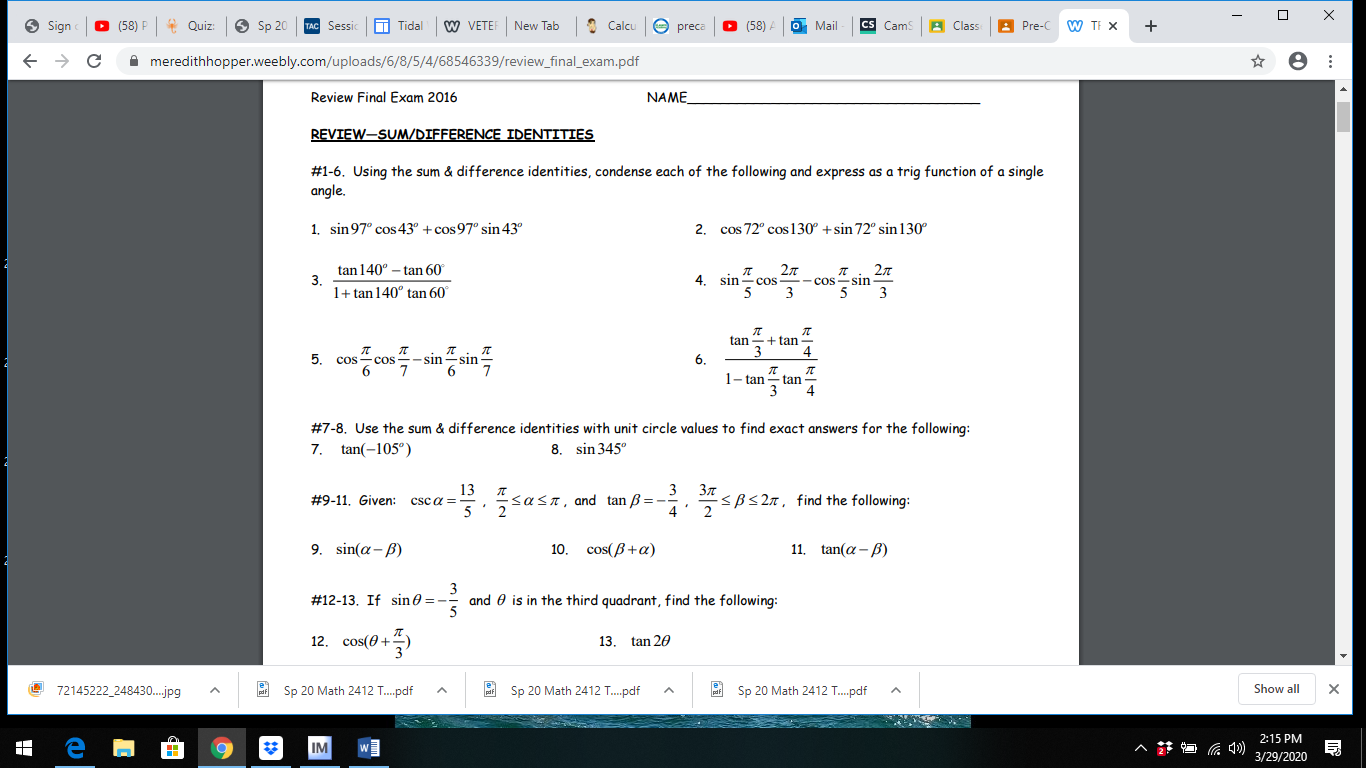 